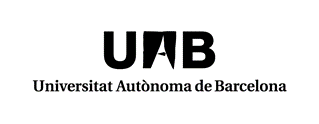 Eleccions a la Junta de laFacultat de Ciències Polítiquesi de Sociologia 2022 MODEL DE RECLAMACIÓ ALS RESULTATS PROVISIONALSTermini de presentació: 19 i 20 d’abril de 2022Bellaterra (Cerdanyola del Vallès),	de abril de 2022(signatura)SR. PRESIDENT DE LA JUNTA ELECTORAL DE LA FACULTAT DE CIÈNCIES POLÍTIQUES I DE SOCIOLOGIAAquest document s’ha de lliurar per correu electrònic a: dg.politiques.sociologia@uab.catDADES PERSONALSDADES PERSONALSDADES PERSONALSDNINomCognomsTelèfonAdreça electrònicaSector (*)	C